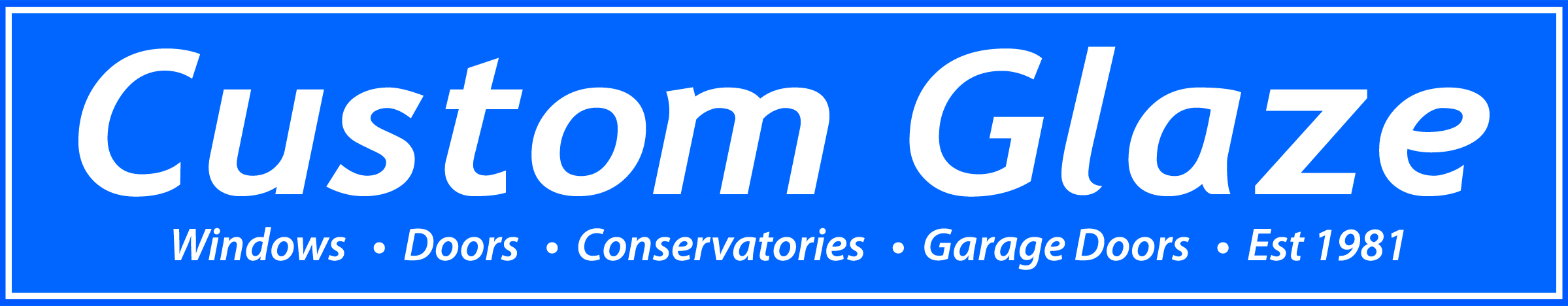 Complaint ProcedureHow we deal with your enquiries and complaintsCustom Glazes aim is to always provide a high quality service for all our customers but we recognise that occasional thing unfortunately go wrong.We hope to resolve any complaint promptly.Custom Glaze will always endeavour to comply fully with the terms and conditions of our contractual agreement.When the work is scheduled you are provided with a point of contact for your installation you should contact this person in the first instance should you have a complaint (Via telephone, letter, e-mail or fax)On receipt of you complaint the matters raised will be investigated and may be passed to a different department to address the issues.Action from Custom GlazeInvestigate the issues raised and instigate remedial action.Inform you of the action we will take to resolve the issue.Maintain contact until the contract is completeWe aim to resolve issues with the upmost efficiency and speed.Contact detailsCustom Glaze Installation and Service departments are open Monday to Thursday 09.00 -17.00, Fridays 09.00-16.00 and can be contacted as follows:Custom Glaze Unit 8 Denbigh Hall Industrial EstateBletchleyMilton KeynesMK3 7QTTelephone:	01908 647770Fax:		01908 644499E-mail:		service@customglaze.co.ukIn the unlikely event we are unable to resolve your complaint having exhausted our complaints procedure, it may be necessary to use another complaint service.  Where the business cannot resolve the complaint to your satisfaction and/or agree to the final resolution requests confirmed to us; and both parties agree a ‘deadlock’ has been reached, you can then escalate your complaint.We have access to an Ombudsman service for our domestic installation, service, repair and maintenance contracts as part of the Which? Trusted Trader endorsement.  If you choose to you can refer your complaint to the Dispute Resolution Ombudsmen.  Before they can deal with your complaint you will need to contact Which? Trusted Traders on 0117 456 6031 who can explain the ombudsmen services.